Наименование курса «Введение в кинопрофессии: драматург, гафер» Сроки обучения_______________________ Год поступления 2022 г.Форма обучения очнаяЛИЧНАЯ КАРТОЧКА СЛУШАТЕЛЯ                                   Фамилия ________________________________________________________                                   Имя _____________________________________________________________                                   Отчество ________________________________________________________                                   Дата рождения, возраст (полных лет) ________________________________                                   Гражданство _____________________________________________________                                   Адрес проживания ________________________________________________                                   _________________________________________________________________Тел. дом.(_____)_____________, тел. раб.(_____)_____________, тел. моб.___________________E-mail ____________________________________________________________________________Образование  (отметить нужное знаком «»)  Квалификация/специальность/профессия по образованию_________________________________    Занимаемая должность на момент поступления _________________________________________ Место работы ______________________________________________________________________ Являетесь ли сотрудником СПБГИКиТ (отметить нужное знаком «»)  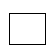 Да Нет _________________________      (подпись)Высшее образованиеВысшее образованиеВысшее образованиеСреднее профессиональное образованиеСреднее профессиональное образованиеСреднее профессиональное образованиеБакалавриатБакалавриатподготовка квалифицированных рабочих (служащих) - начальное профессиональное образование)подготовка квалифицированных рабочих (служащих) - начальное профессиональное образование)СпециалитетСпециалитетподготовка квалифицированных рабочих (служащих) - начальное профессиональное образование)подготовка квалифицированных рабочих (служащих) - начальное профессиональное образование)МагистратураМагистратураподготовка специалистов среднего звенаподготовка специалистов среднего звенаПодготовка кадров высшей квалификацииПодготовка кадров высшей квалификацииподготовка специалистов среднего звенаподготовка специалистов среднего звенаДругое_____________________________________________________________________________Другое_____________________________________________________________________________Другое_____________________________________________________________________________